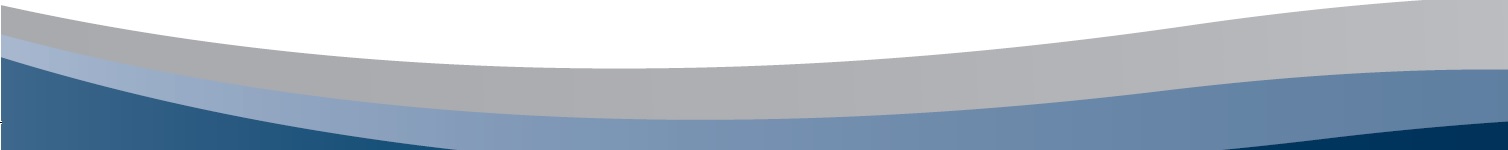 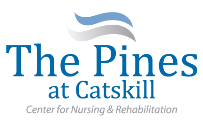 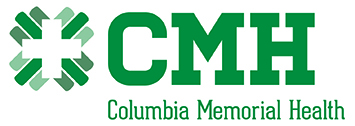 Are pleased to present a Stroke Survivor and Caregiver Monthly Support GroupHeld every 2nd Wednesday at 3:00 P.M.AtThe Pines at Catskill Center for Nursing & Rehabilitation154 Jefferson Heights
Catskill, New York 12414 |Learn more about the following topics in a relaxed and caring environmentOverview of strokesSigns, symptoms and typesAdaptive equipment and their usesCoping skills – caregiver burn-outOpen forum – sharing ideas, thoughts and concernsAvailable resourcesAll are welcome!For questions call: (518) 943-5151